一、中标供应商推荐理由、得分本项目共有4家单位参与投标，均通过资格性符合性审查。上海震雅实业有限公司投标文件响应度较高，所投产品规格参数无偏离、类似业绩较多、质保期优于招标要求、相关检测报告提供齐全、提供样品满足招标要求。上海协辰家具制造有限公司售后服务满足招标要求，成品检测报告提供不全，样品尺寸及工艺设计不满足招标要求。上海奇正办公家具有限公司投标文件响应度一般，样品设计存在瑕疵。上海朴商实业有限公司未提供样品及检测报告，投标文件响应度一般。经评审委员会独立打分，上海震雅实业有限公司综合得分77.6分，排名第一，推荐为中标候选供应商。二、上海震雅实业有限公司《中小企业声明函》截图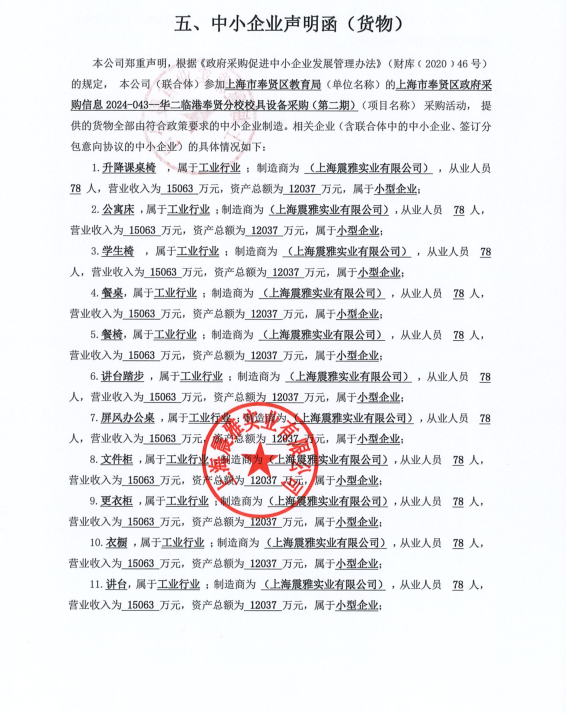 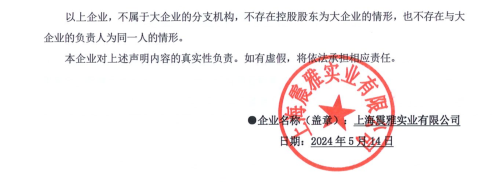 